RegeringenUtbildningsdepartementetMed överlämnande av utbildningsutskottets betänkande 2016/17:UbU23 En stadieindelad timplan i grundskolan och närliggande frågor får jag anmäla att riksdagen denna dag bifallit utskottets förslag till riksdagsbeslut.Stockholm den 20 juni 2017Riksdagsskrivelse2016/17:339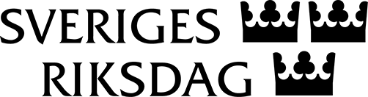 Urban AhlinClaes Mårtensson